Geography  FocusWORLD ARTChallenge yourself to travel the world through artwork. Can you produce one piece of artwork from each of the seven continents of the world and plot them onto a world map?Challenge for Continent 1:• Jackson Pollock-inspired splatter art (America)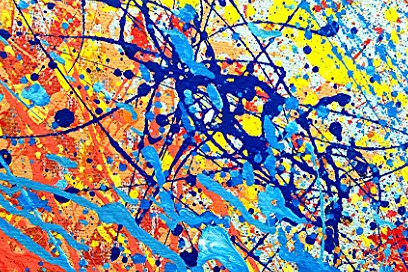 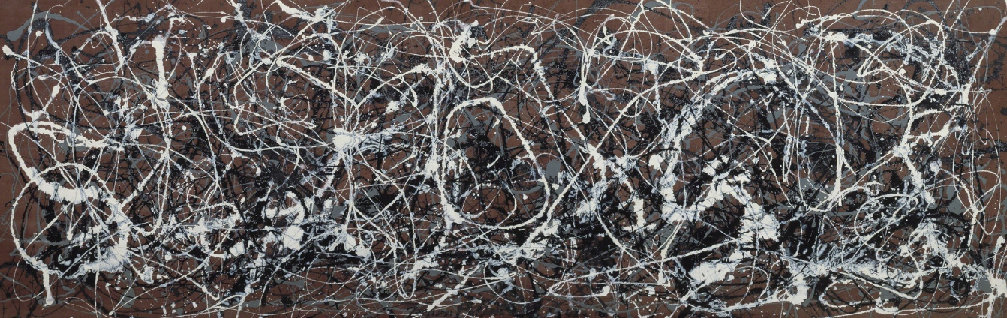 Find out some information about Jackson Pollack and produce a painting using the same style.